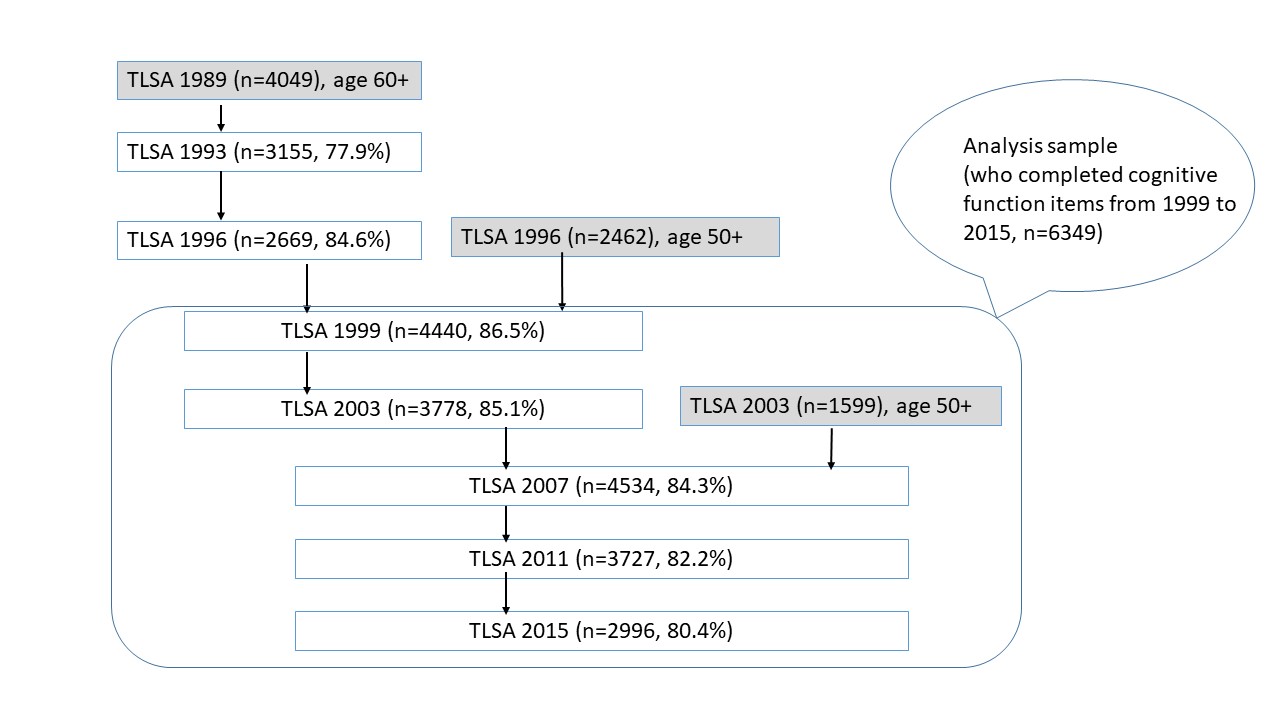 Figure S1. The sample of TLSATable S1. Descriptive analysis of the city/county characteristics across 5 waves, 1999-2015Table S2. Correlations of city-level indicators by year of 22 cites in TaiwanTable S3. Mixed linear modeling of older adults’ cognitive function with individual and city indicators by TLSA 1999-2015 (cognitive function measured by 10 items)Note: Observations=12040. AIC: Akaike’s Information Criterion; BIC: Schwarz’s Bayesian Criterion. Reference groups: sex (female), marital stats (no spouse), children (no), living arrangement (with others), exercise (irregular), work (no), social group participation (no), ethnicity (Fuchien); other variables are ordinal or continuous. p<0.1, *p<0.05, **p<0.001, ***p<0.001. Table S4. Multi-level mixed linear modeling of older adults’ cognitive function with individual and city indicators by TLSA 1999-2015 (cognitive function measured by 8 items of SPMSQ)Note: Observations=12040. AIC: Akaike’s Information Criterion; BIC: Schwarz’s Bayesian Criterion. Reference groups: sex (female), work (no), ethnicity (Fuchien); other variables are ordinal or continuous. p<0.1, *p<0.05, **p<0.001, ***p<0.001.City-level indicators19992003200720112015Population density (100 kilometer2)14.20 (21.88)14.53 (21.91)14.79 (22.00)15.02 (22.18)15.33 (22.52)Older people %9.74%10.55%11.43%11.90%13.1%High education %19.32%23.56%28.65%33.20%36.83%Medical personnel (per 10 thousand population)65.14 (26.01)77.59 (26.96)86.79 (32.53)99.78 (37.69)109.85 (41.44)Hospital beds (per 10 thousand population)58.77 (24.89)65.40 (24.38)68.52 (26.34)71.35 (27.77)69.99 (26.55)Green land5.77 (6.42)4.12 (3.82)5.28 (5.48)5.80 (5.12)7.03 (4.98)Crime (per 100 thousands population)833.74 (272.98)704.47 (189.60)1039.39 (321.70)1045.99 (276.46)1164.04 (329.43)Low income rate0.91%1.21%1.30%1.55%1.53%Median income (10 thousands NT)72.45 (15.05)70.53 (15.73)72.79 (16.84)72.55 (17.20)76.36 (15.18)Unemployment%2.53%4.72%3.80%4.09%3.53%Gini0.3100 (0.0277)0.3203 (0.0247)0.3286 (0.0316)0.3300 (0.0240)0.3348 (0.0258)　1999population density elderly percentagemedical professionalbed no.crime ratelow income ratemedian income NTunemployment rateHigh educationGinipopulation density 1elderly percentage-.2881medical professional.654**-.3431bed no..307-.143.790**1crime rate.314-.049.221.4071low income rate-.244.703**-.206.042.1361median income NT.529*-.466*.371-.031-.296-.668**1unemployment rate.204-.525*.274.377.515*-.306-.1211high education.855**-.442*.729**.322.074-.426*.717**.1191Gini-.168.459*.137.407.262.650**-.690**.144-.25212003population density elderly percentagemedical professionalbed no.crime ratelow income ratemedian income NTunemployment ratehigh educationGinipopulation density 1elderly percentage-.2651medical professional.692**-.3181bed no..324-.118.838**1crime rate.358.208.506*.525*1low income rate-.177.547**-.032.112.1011median income NT.566**-.500*.392.120-.297-.557**1unemployment rate.106-.166.096.064.419.057-.456*1high education.875**-.516*.760**.394.281-.347.666**.0791-.446*Gini-.341.498*-.019.193.057.671**-.575**.027-.446*12007population density elderly percentagemedical professionalbed no.crime ratelow income ratemedian income NTunemployment ratehigh educationGinipopulation density 1elderly percentage-.2261medical professional.653**-.1981bed no..305-.042.870**1crime rate.311-.148.694**.675**1low income rate-.157.473*.063.167-.0451median income NT.580**-.635**.140-.150-.170-.540**1unemployment rate.080.066.381.303.770**.135-.3701high education.898**-.468*.709**.375.438*-.316.646**.1491Gini-.231.609**-.018.196-.080.592**-.596**-.176-.35112011population density elderly percentagemedical professionalbed no.crime ratelow income ratemedian income NTunemployment ratehigh educationGinipopulation density 1elderly percentage-.1921medical professional.651**-.1201bed no..313.042.874**1crime rate.338.011.529*.496*1low income rate-.139.343-.006.085-.0851median income NT.624**-.642**.137-.166-.010-.444*1unemployment rate.142.218.403.314.607**.211-.2941high education.903**-.422.730**.389.449*-.276.693**.1961Gini-.491*.689**-.132.181-.054.354-.627**-.053-.546*12015population density elderly percentagemedical professionalbed no.crime ratelow income ratemedian income NTunemployment rateHigh educationGinipopulation density 1elderly percentage-.0841medical professional.632**.0601bed no..345.193.887**1crime rate.219.560**.503*.640**1low income rate-.112.299.095.161.3681median income NT.677**-.568**.259-.016-.235-.522*1unemployment rate.124.395.428*.386.612**.199-.1301high education.918**-.258.723**.442*.148-.184.754**.1881Gini-.395.362-.141.097.425.518*-.632**-.159-.463*1VariablesModel S1. Individual factors at intercept and time slope B (SE)Model S2: City indicators at intercept and time slopeB (SE)Fixed effectsIndividual-levelIntercept9.850 (0.511)***15.929 (2.214)***Sex (male)0.182 (0.119)Marital status (having spouse)0.156 (0.113)Children (yes)-0.090 (0.383)Living arrangement (alone)-0.061 (0.185)Smoking (no)-0.023 (0.126)Smoking (quitted)-0.063 (0.145)Drinking alcohol-0.051 (0.029)Exercise (regular)0.009 (0.084)Work (yes)0.193 (0.096)*Social group participation (yes)0.125 (0.082)Ethnicity (Hakka)-0.012 (0.108)Ethnicity (mainlander)0.232 (0.146)Ethnicity (others)-0.977 (0.319)**Age (ordinal)-0.274 (0.030)***Education (ordinal)0.542 (0.040)***Disease number0.004 90.037)Self-rated health0.161 (0.047)**ADL disability no.0.025 (0112)IADL disability no.-0.311 (0.066)***Nagi function difficulties-0.027 (0.015)Contact outside households0.104 (0.037)**Depressive symptoms-0.010 (0.010)Stress-0.058 (0.023)*Providing instrumental help-0.042 (0.041)Receiving emotional support0.097 (0.024)***Receiving instrumental support-0.094 (0.054)Economic satisfaction0.135 (0.049)**Religiousness0.038 (0.010)***Migration times0.194 (0.098)*Time0.108 (0.058)-0.176 (0.181)Time square-0.001 (0.001)-0.016 (0.002)***Sex (male)*time-0.030 (0.012)**Marital status (having spouse) *time-0.022 (0.012)Children (yes) *time0.001 (0.045)Living arrangement (alone) *time0.017 (0.017)Smoking (no) *time-0.004 (0.013)Smoking (quitted) *time0.019 (0.015)Drinking alcohol*time0.005 (0.003)Exercise regular*time0.006 (0.008)Work (yes) *time-0.006 (0.010)Social group participation (yes) *time0.003 (0.008)Ethnicity (Hakka) *time-0.013 (0.010)Ethnicity (mainlander) *time0.002 (0.015)Ethnicity (others) *time-0.006 (0.031)Age (ordinal) *time-0.014 (0.003)***Education (ordinal) *time0.013 (0.004)**Disease number*time-0.001 (0.003)Self-rated health-0.015 (0.005)**ADL disability number*time0.010 (9.009)IADL disability number*time0.002 (0.005)Nagi function difficulties*time-0.003 (0.001)*Contact outside households*time0.006 (0.004)Depressive symptoms*time-0.001 (0.001)Stress*time0.007 (0.002)**Providing instrumental help*time-0.002 (0.002)Receiving emotional support*time0.004 (0.006)Receiving instrumental support*time-0.006 (0.005)Economic satisfaction*time-0.008 (0.001)Religiousness*time-0.023 (0.001)Migration*time-0.023 (0.009)*City-level indicatorsPopulation density0.029 (0.008)***Older people percentage-0.132 (0.077)Hospital beds0.002 (0.006)Crime rate-0.0004 (0.0004)Low income rate-0.345 (0.179)Median income-0.044 (0.014)**Unemployment-0.241 (0.080)**Greenland-0.012 (0.022)Gini-6.666 (4.765)Population density*time-0.001 (0.001)*Older people *time0.009 (0.005)Hospital beds*time-0.0004 (0.0004)Crime rate*time<0.001 (<0.001)Low income rate*time0.014 (0.013)Median income*time0.003 (0.001)**Unemployment*time0.025 (0.014)Greenland*time-0.003 (0.002)Gini*time0.060 (0.468)Random effectRepeated4.856 (0.065)7.529 (0.105)Intercept (city)0.088 (0.034)0.211 (0.097)Model fit-2 log likelihood50783.59150655.473AIC50787.59150659.473BIC50802.26350673.96695% C.I.95% C.I.VariablesB (SE)LowerUpperFixed effectsIndividual-levelIntercept7.459 (0.237)***6.9957.923Sex (male)0.126 (0.043)**0.0420.211Work (yes)0.067 (0.040)-0.0120.146Ethnicity (Hakka)0.040 (0.049)-0.0570.137Ethnicity (mainlander)0.102 (0.070)-0.0350.238Ethnicity (others)-0.262 (0.138)-0.5320.009Age (ordinal)-0.009 (0.013)-0.0340.017Education (ordinal)0.073 (0.019)***0.0360.109Self-rated health0.010 (0.018)-0.0250.046IADL disability-0.187 (0.021)***-0.229-0.145Contact outside households0.018 (0.016)-0.01390.049Stress-0.014 (0.009)-0.0320.003Receiving emotional support0.015 (0.008)-0.0010.031Economic satisfaction-0.018 (0.020)-0.0570.022Religiousness0.004 (0.004)-0.0050.013Time-0.043 (0.025)-0.0920.006Sex (male)*time0.012 (0.003)**0.0050.018Work (yes) *time-0.007 (0.004)-0.0140.001Ethnicity (Hakka) *time-0.003 (0.004)-0.0100.005Ethnicity (mainlander) *time-0.001 (0.006)-0.01170.011Ethnicity (others) *time-0.020 (0.011)-0.0420.002Age*time-0.011 (0.001)***-0.013-0.009Education (ordinal) *time0.011 (0.001)***0.0090.014Self-rated health-0.002 (0.002)-0.0050.002IADL disability number*time-0.002 (0.002)-0.0050.001Contact outside households*time0.003 (0.002)-0.00030.006Stress*time0.001 (0.001)-0.00050.003Receiving emotional support*time0.001 (0.001)-0.00090.002Economic satisfaction*time0.004 (0.002)*7.414E-50.008Religiousness*time0.007 (0.001)-0.00010.002City-level indicatorsPopulation density0.003 (0.001)**0.0010.006Median income-0.005 (0.003)-0.0100.0002Unemployment0.027 (0.017)-0.0070.060Population density*time-0.0001 (9.854E-5)-0.00047.497E-6Median income*time0.0004 (0.0002)*4.105E-50.001Unemployment*time-0.005 (0.004)-0.0120.002Random effectRepeated0.553 (0.010)Intercept (city)0.305 (0.014)Model fit-2 log likelihood25309.509AIC25313.509BIC25327.886